Ted Talk Assignment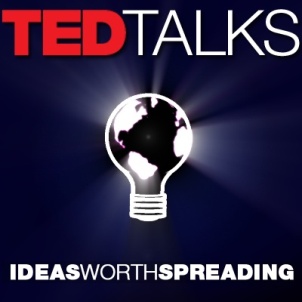 Ted Talks are a series of internet videos that capture ideas, thoughts and speeches from a variety of people including kids, scholars, celebrities, and athletes. Think of it as if it is an educational Youtube site. It is a simple but fascinating attempt to share what is going on in the world. It addresses a variety of disciplines such as Science, Leadership, History, Politics, etc. For this assignment you are going to try to find your favourite Ted Talk video. Here are the steps:Step 1 Get into groups of 2-3 Step 2 During our computer labs I want you to individually search for videos using the criteria we discussed in class. Remember to limit the videos to 6 minutes each. Please remember to bring headphones. Step 3 Once each member in your group has their individual videos, watch each other’s videos and decide what is your top video is. Each group of three is only showing one video. Step 4 Start preparing for your presentation. This is what I want you to do:Before your video plays introduce the title and give background information on the speaker. Play the video for the classAfterwards discuss what you think the message was and why you thought it was an effective video. This is where your criteria sheet can be used. I would like each person to speak in your group. While you present the video, the class is going to rank all of them and we are going to come up with our top two videos as a class. TED Talks CriteriaPut a checkmark under the level your talk achieved in each category.Make notes explaining why it achieves that level.http://www.ted.com/talks/birke_baehr_what_s_wrong_with_our_food_system.htmlhttp://www.ted.com/talks/dianna_cohen_tough_truths_about_plastic_pollution.htmlhttp://www.ted.com/talks/eben_bayer_are_mushrooms_the_new_plastic.htmlhttp://www.ted.com/talks/steven_cowley_fusion_is_energy_s_future.htmlhttp://www.ted.com/talks/ruby_wax_what_s_so_funny_about_mental_illness.htmlLevel 1-could be much betterLevel 2-done, but lots of room for improvementLevel 3-done pretty well, but room for improvementLevel 4-done well, barely any room for improvementMessage-strong and inspirational-clear-positiveX He gives a lot of good information & facts. Very inspirational.Emotional Response-elicits at least one of the following emotions:-funny-inspirational-sad-touchingX Is very inspirational & has some funny moments.Relevance to life-good topic-you can relate to it/apply it to your lifeX Very good topic & I can relate to very well.Presentation-clear voice-confident speaker-interesting voice and intonation-supporting visual-hooks audience and is captivatingX Had a very clear & interesting voice. Was a very confident speaker & had good pictures to go with his presentation.Level 1-could be much betterLevel 2-done, but lots of room for improvementLevel 3-done pretty well, but room for improvementLevel 4-done well, barely any room for improvementMessage-strong and inspirational-clear-positiveX Had some good information but could have been better.Emotional Response-elicits at least one of the following emotions:-funny-inspirational-sad-touchingX Kind of inspirational.Relevance to life-good topic-you can relate to it/apply it to your lifeX Good topic. Very easy to relate to for anyone.Presentation-clear voice-confident speaker-interesting voice and intonation-supporting visual-hooks audience and is captivatingX Had a clear voice &was confident. Had some good pictures to support her presentation.Level 1-could be much betterLevel 2-done, but lots of room for improvementLevel 3-done pretty well, but room for improvementLevel 4-done well, barely any room for improvementMessage-strong and inspirational-clear-positiveX Strong positive message. Very clear.Emotional Response-elicits at least one of the following emotions:-funny-inspirational-sad-touchingX Inspirational.Relevance to life-good topic-you can relate to it/apply it to your lifeX Very good topic. Easily related to.Presentation-clear voice-confident speaker-interesting voice and intonation-supporting visual-hooks audience and is captivatingX He had a very clear voice & was very confident. Didn’t have any pictures to support his topic, but had two short videos.Level 1-could be much betterLevel 2-done, but lots of room for improvementLevel 3-done pretty well, but room for improvementLevel 4-done well, barely any room for improvementMessage-strong and inspirational-clear-positiveX Could have had more statistics & supporting evidence. Inspirational, but choppy.Emotional Response-elicits at least one of the following emotions:-funny-inspirational-sad-touchingX Kind of inspirational.Relevance to life-good topic-you can relate to it/apply it to your lifeX Good topic.Presentation-clear voice-confident speaker-interesting voice and intonation-supporting visual-hooks audience and is captivatingX Had a clear voice & was confident but supporting visuals were not so great.Level 1-could be much betterLevel 2-done, but lots of room for improvementLevel 3-done pretty well, but room for improvementLevel 4-done well, barely any room for improvementMessage-strong and inspirational-clear-positiveX Very strong message, clear & positive. Very inspirational.Emotional Response-elicits at least one of the following emotions:-funny-inspirational-sad-touchingX Was very inspirational & funny. Also touching.Relevance to life-good topic-you can relate to it/apply it to your lifeX Excellent topic & was very very easy to relate to.Presentation-clear voice-confident speaker-interesting voice and intonation-supporting visual-hooks audience and is captivatingX She was very clear & confident. Hooked audience in very well & had good supporting visuals.